Сенсорный кубЦель: развивать у детей сенсорные способности, речь, внимание, воображение, память, мелкую моторику, коммуникабельные способности; формировать дифференцированное восприятие качества предметов; воспитывать малышей играть вместе, взаимодействовать в коллективе.Ход игры.На каждом коврике есть разъемные застежки (молнии, пряжки,ленточки, кнопки, липучки, шнуровки). Задача ребенка- расстегнутьи застегнуть застежки. 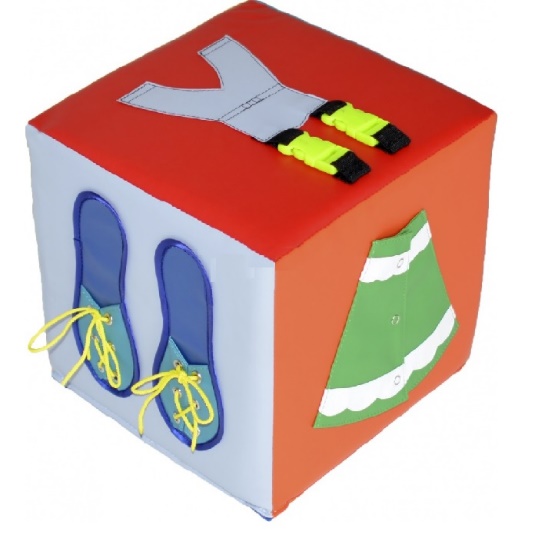 